Directive 2014/24/UELe présent avis constitue un appel à la concurrenceSection I : Pouvoir adjudicateurSection II : ObjetSection III : Renseignements d'ordre juridique, économique, financier et techniqueSection IV : ProcédureSection VI : Renseignements complémentaires	Le Lamentin, le 03 Février 2021	Le Pouvoir Adjudicateur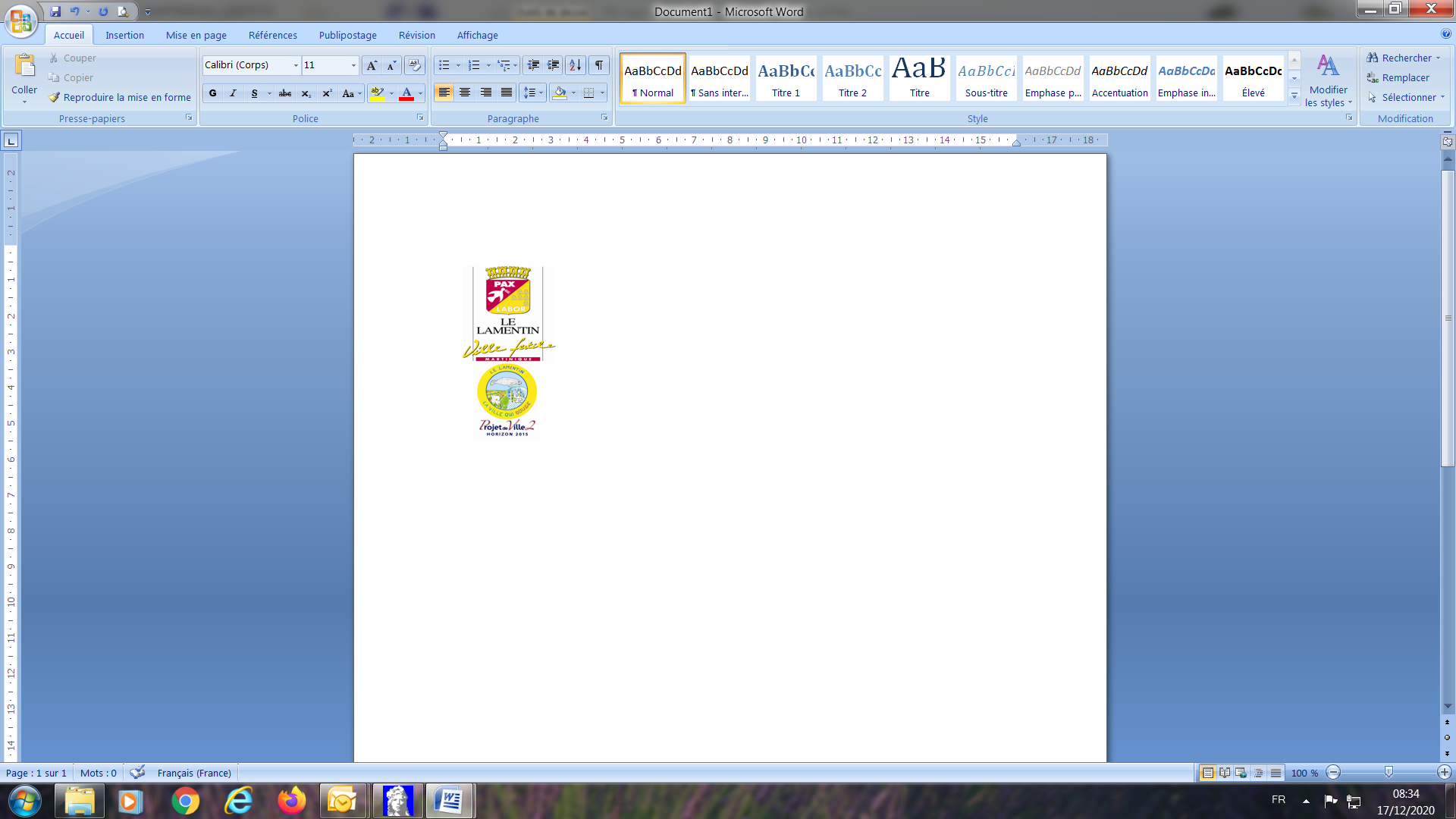 AVIS DE MARCHÉI.1)NOM ET ADRESSESVille du Lamentin, Place Antonio MACEO, 97232, Le Lamentin Martinique, F, Téléphone : (+59)6 05 96 30 07 52, Courriel : grenard@mairie-lelamentin.fr, Fax : (+59)6 05 96 51 81 75, Code NUTS : FRY2 Adresse(s) internet :
Adresse principale : http://www.mairie-lelamentin.fr
Adresse du profil acheteur : http://www.e-marchespublics.com I.2)PROCÉDURE CONJOINTEI.3)COMMUNICATIONL'accès aux documents du marché est restreint. De plus amples informations peuvent être obtenues à l'adresse suivante : http://www.e-marchespublics.comAdresse à laquelle des informations complémentaires peuvent être obtenues :
autre adresse : Ville du Lamentin Martinique, Place Antonio MACEO Direction des Finances et de la Commande Publique Service des Marchés Publics Avenue Nelson MANDELA Petit Manoir, Point(s) de contact : Mesdames Gisèle RENARD et Clarisse COUENO, 97232, Le Lamentin Martinique, F, Téléphone : (+59)6 05 96 30 07 52, Courriel : grenard@mairie-lelamentin.fr, Fax : (+59)6 05 96 51 81 75, Code NUTS : FRY2, Adresse internet : http://www.mairie-lelamentin.fr, Adresse du profil d'acheteur : http://www.e-marchespublics.comLes offres ou les demandes de participation doivent être envoyées : 
par voie électronique à l'adresse : http://www.e-marchespublics.com
à l'adresse suivante : Ville du Lamentin Martinique, http://www.e-marchespublics.com, Le Lamentin Martinique, F, Téléphone : (+33) 01 72 36 55 48, Courriel : support@dematis.com, Fax : (+33) 01 72 70 55 57, Code NUTS : FRY2, Adresse internet : http://www.mairie-lelamentin.fr, Adresse du profil d'acheteur : http://www.e-marchespublics.comI.4)TYPE DE POUVOIR ADJUDICATEURAutre type : Collectivité TerritorialeI.5)ACTIVITÉ PRINCIPALEServices généraux des administrations publiquesII.1)ÉTENDUE DU MARCHÉII.1.1)II.1.1)Intitulé : Fourniture et montage de pneus, chambres à air, valves et prestations diversesNuméro de référence : 21S0001II.1.2)II.1.2)Code CPV principal : Descripteur principal : 34352100Descripteur supplémentaire : II.1.3)II.1.3)Type de marchéFournituresII.1.4)II.1.4)Description succincte : Fourniture et montage de pneus, chambres à air, valves et prestations diversesII.1.5)II.1.5)Valeur totale estimée : Valeur hors TVA : 248 847,93  eurosII.1.6)II.1.6)Information sur les lots : Ce marché est divisé en lots : ouiIl est possible de soumettre des offres pour tous les lotsMots descripteurs : PneumatiquesMots descripteurs : PneumatiquesMots descripteurs : PneumatiquesII.2)DESCRIPTIONII.2.1)II.2.1)Intitulé : Véhicules légers de - de 3,5 T et de véhicules tout terrainLot nº : 1II.2.2)II.2.2)Code(s) CPV additionnel(s)Code CPV principal : 34351100Descripteur supplémentaire : Code CPV principal : 50116500Descripteur supplémentaire : II.2.3)II.2.3)Lieu d'exécutionCode NUTS : FRY2Lieu principal d'exécution : Magasin du prestataireII.2.4)II.2.4)Description des prestations : Véhicules légers de - de 3,5 T et de véhicules tout terrainII.2.5)II.2.5)Critères d'attributioncritères énoncés ci-dessousCritère de qualité
     1. Caractéristiques techniques / Pondération : 50Coût : 
     1. Prix / Pondération : 50II.2.6)II.2.6)Valeur estiméeValeur hors TVA : 110 599,08 eurosII.2.7)II.2.7)Durée du marché, de l'accord-cadre ou du système d'acquisition dynamiqueDurée en mois : 12Ce marché peut faire l'objet d'une reconduction : ouiDescription des modalités ou du calendrier des reconductions : - Nombre de reconductions : 2 - Durée de validité maximale : 36 moisII.2.9)II.2.9)Informations sur les limites concernant le nombre de candidats invités à participerCritères objectifs de limitation du nombre de candidats : II.2.10)II.2.10)VariantesDes variantes seront prises en considération : nonII.2.11)II.2.11)Information sur les optionsOptions : nonII.2.12)II.2.12)Informations sur les catalogues électroniquesII.2.13)II.2.13)Information sur les fonds de l'Union européenneLe contrat s'inscrit dans un projet/programme financé par des fonds de l'Union européenne : non Identification du projet : II.2.14)II.2.14)Informations complémentaires : Mots descripteurs : PneumatiquesMots descripteurs : PneumatiquesMots descripteurs : PneumatiquesMots descripteurs : PneumatiquesMots descripteurs : PneumatiquesII.2)DESCRIPTIONII.2.1)II.2.1)Intitulé : Véhicules utilitairesLot nº : 2II.2.2)II.2.2)Code(s) CPV additionnel(s)Code CPV principal : 34351100Descripteur supplémentaire : Code CPV principal : 50116500Descripteur supplémentaire : II.2.3)II.2.3)Lieu d'exécutionCode NUTS : FRY2Lieu principal d'exécution : Magasin du prestataireII.2.4)II.2.4)Description des prestations : Véhicules utilitairesII.2.5)II.2.5)Critères d'attributioncritères énoncés ci-dessousCritère de qualité
     1. Caractéristiques techniques / Pondération : 50Coût : 
     1. Prix / Pondération : 50II.2.6)II.2.6)Valeur estiméeValeur hors TVA : 55 299,54 eurosII.2.7)II.2.7)Durée du marché, de l'accord-cadre ou du système d'acquisition dynamiqueDurée en mois : 12Ce marché peut faire l'objet d'une reconduction : ouiDescription des modalités ou du calendrier des reconductions : - Nombre de reconductions : 2 - Durée de validité maximale : 36 moisII.2.9)II.2.9)Informations sur les limites concernant le nombre de candidats invités à participerCritères objectifs de limitation du nombre de candidats : II.2.10)II.2.10)VariantesDes variantes seront prises en considération : nonII.2.11)II.2.11)Information sur les optionsOptions : nonII.2.12)II.2.12)Informations sur les catalogues électroniquesII.2.13)II.2.13)Information sur les fonds de l'Union européenneLe contrat s'inscrit dans un projet/programme financé par des fonds de l'Union européenne : non Identification du projet : II.2.14)II.2.14)Informations complémentaires : Mots descripteurs : PneumatiquesMots descripteurs : PneumatiquesMots descripteurs : PneumatiquesMots descripteurs : PneumatiquesMots descripteurs : PneumatiquesII.2)DESCRIPTIONII.2.1)II.2.1)Intitulé : Poids lourds et enginsLot nº : 3II.2.2)II.2.2)Code(s) CPV additionnel(s)Code CPV principal : 34352100Descripteur supplémentaire : Code CPV principal : 50116500Descripteur supplémentaire : II.2.3)II.2.3)Lieu d'exécutionCode NUTS : FRY2Lieu principal d'exécution : Magasin du prestataireII.2.4)II.2.4)Description des prestations : Poids lourds et enginsII.2.5)II.2.5)Critères d'attributioncritères énoncés ci-dessousCritère de qualité
     1. Caractéristiques techniques / Pondération : 50Coût : 
     1. Prix / Pondération : 50II.2.6)II.2.6)Valeur estiméeValeur hors TVA : 82 949,31 eurosII.2.7)II.2.7)Durée du marché, de l'accord-cadre ou du système d'acquisition dynamiqueDurée en mois : 12Ce marché peut faire l'objet d'une reconduction : ouiDescription des modalités ou du calendrier des reconductions : - Nombre de reconductions : 2 - Durée de validité maximale : 36 moisII.2.9)II.2.9)Informations sur les limites concernant le nombre de candidats invités à participerCritères objectifs de limitation du nombre de candidats : II.2.10)II.2.10)VariantesDes variantes seront prises en considération : nonII.2.11)II.2.11)Information sur les optionsOptions : nonII.2.12)II.2.12)Informations sur les catalogues électroniquesII.2.13)II.2.13)Information sur les fonds de l'Union européenneLe contrat s'inscrit dans un projet/programme financé par des fonds de l'Union européenne : non Identification du projet : II.2.14)II.2.14)Informations complémentaires : Mots descripteurs : PneumatiquesMots descripteurs : PneumatiquesMots descripteurs : PneumatiquesMots descripteurs : PneumatiquesMots descripteurs : PneumatiquesIII.1)CONDITIONS DE PARTICIPATIONIII.1.1)III.1.1)Habilitation à exercer l'activité professionnelle, y compris exigences relatives à l'inscription au registre du commerce ou de la professionListe et description succincte des conditions : Lettre de candidature Dc1, Déclaration du candidat Dc2, copie du jugement prononcé si le candidat est en redressement judiciaire, extrait Kbis ou DUME (Document Unique des Marchés Européens (Adresse : https://dume.chorus-pro.gouv.fr).III.1.2)III.1.2)Capacité économique et financièreListe et description succincte des critères de sélection : Déclaration du chiffre d'affaires des 3 dernières années, attestations d'assurance en cours de validité, déclaration appropriée de banque si la société est nouvellement créée.Niveau(x) spécifique(s) minimal/minimaux exigé(s) : III.1.3)III.1.3)Capacité technique et professionnelleListe et description succincte des critères de sélection, indication des informations et documents requis : Références professionnelles, moyens humains et matériels, certificats de bonne exécution.Niveau(x) spécifique(s) minimal/minimaux exigé(s) : III.1.5)III.1.5)Informations sur les marchés réservés : III.2)CONDITIONS LIÉES AU MARCHÉIII.2.1)III.2.1)Information relative à la professionRéférences des dispositions législatives, réglementaires ou administratives applicables : III.2.2)III.2.2)Conditions particulières d'exécution : III.2.3)III.2.3)Informations sur les membres du personnel responsables de l'exécution du marchéIII.2.4)III.2.4)Marché éligible au MPSLa transmission et la vérification des documents de candidatures peut être effectuée par le dispositif Marché public simplifié sur présentation du numéro de SIRET : OUIIV.1)DESCRIPTIONIV.1.1)IV.1.1)Type de procédureProcédure ouverteIV.1.3)IV.1.3)Informations sur l'accord-cadre ou le système d'acquisition dynamiqueLe marché implique la mise en place d'un accord-cadreAccord-cadre avec un seul opérateurDans le cas d'accords-cadres - justification d'une durée dépassant quatre ans : IV.1.4)IV.1.4)Informations sur la réduction du nombre de solutions ou d'offres durant la négociation ou le dialogueIV.1.5)IV.1.5)Information sur la négociationIV.1.6)IV.1.6)Enchère électronique : IV.1.8)IV.1.8)Information concernant l'accord sur les marchés publics (AMP)Le marché est couvert par l'accord sur les marchés publics : ouiIV.2)RENSEIGNEMENTS D'ORDRE ADMINISTRATIFIV.2.1)IV.2.1)Publication antérieure relative à la présente procédureNuméro de l'avis au JO série S : IV.2.2)IV.2.2)Date limite de réception des offres ou des demandes de participation9 mars 2021 - 12:00IV.2.3)IV.2.3)Date d'envoi estimée des invitations à soumissionner ou à participer aux candidats sélectionnésDate : IV.2.4)IV.2.4)Langue(s) pouvant être utilisée(s) dans l'offre ou la demande de participation : françaisIV.2.6)IV.2.6)Délai minimal pendant lequel le soumissionnaire est tenu de maintenir son offre : L'offre doit être valable jusqu'au : ou Durée en mois : 4 (A compter de la date limite de réception des offres)IV.2.7)IV.2.7)Modalité d'ouverture des offresDate : 19 mars 2021 - 09:00 Informations sur les personnes autorisées et les modalités d'ouverture : VI.1)RENOUVELLEMENTIl ne s'agit pas d'un marché renouvelableCalendrier prévisionnel de publication des prochains avis : VI.2)INFORMATIONS SUR LES ÉCHANGES ÉLECTRONIQUESVI.3)INFORMATIONS COMPLÉMENTAIRES Les délais d'exécution courent à compter de la notification. - Modalités de retrait des documents et de remise des offres : Par voie électronique. Modalité de financement et de paiement : Le règlement des dépenses se fera par virement bancaire (mandat administratif). Il sera financé par le budget communal. Forme juridique de l'attributaire : Aucune forme de groupement n'est imposée par le pouvoir adjudicateur. En cas d'attribution de l'accord-cadre à un groupement conjoint, le mandataire du groupement sera solidaire, pour l'exécution de l'accord-cadre, de chacun des membres du groupement pour ses obligations contractuelles en application de l'article R2142-24 du Code de la commande publique. Autres renseignements complémentaires : - justificatifs candidature : - dc1 (Lettre de candidature - habilitation du mandataire par ses co-traitants, disponible en ligne à l'adresse http://www.minefi.gouv.fr ; thème : marchés publics) - déclaration du candidat individuel ou du membre du groupement - déclaration concernant le chiffre d'affaires global et le chiffre d'affaires concernant les fournitures, services ou travaux objet du marché, réalisés au cours des trois derniers exercices disponibles - présentation d'une liste des principales fournitures ou des principaux services effectués au cours des trois dernières années, indiquant le montant, la date et le destinataire public ou privé - certificats de bonne exécution - moyens humains et matériels - assurance pour risques professionnels - justificatifs offre : - acte d'engagement - bordereaux de Prix Unitaires - devis Quantitatif Estimatif - cahier des Clauses Administratives Particulières - cahier des Clauses Techniques Particulières - fiches techniques. En cas d'avance, garantie à première demande exigée. Délais de garantie prévu : 4 mois. En cas de difficulté ou pour toute information relative au téléchargement, les candidats devront impérativement s'adresser à la société Dématis à l'adresse suivante : http://www.e-marchespublics.com - téléphone 01 72 36 55 48 ou le support hotline via le système de tchat. VI.4)PROCÉDURES DE RECOURSVI.4.1)VI.4.1)Instance chargée des procédures de recours : Tribunal Administratif de Martinique, 12 rue du Citronnier CQ 17 103, 97271, Schœlcher Cedex, F, Téléphone : (+59)6 05 96 71 66 67, Courriel : greffe.ta-fort-de-france@juradm.fr, Fax : (+59)6 05 96 63 10 08.VI.4.2)VI.4.2)Organe chargé des procédures de médiation : VI.4.3)VI.4.3)Introduction de recours : VI.4.4)VI.4.4)Service auprès duquel des renseignements peuvent être obtenus sur l'introduction de recours : Tribunal Administratif de Martinique, 12 rue du Citronnier CQ 17 103, 97271, Schœlcher Cedex, F, Téléphone : (+59)6 05 96 71 66 67, Courriel : greffe.ta-fort-de-france@juradm.fr, Fax : (+59)6 05 96 63 10 08.